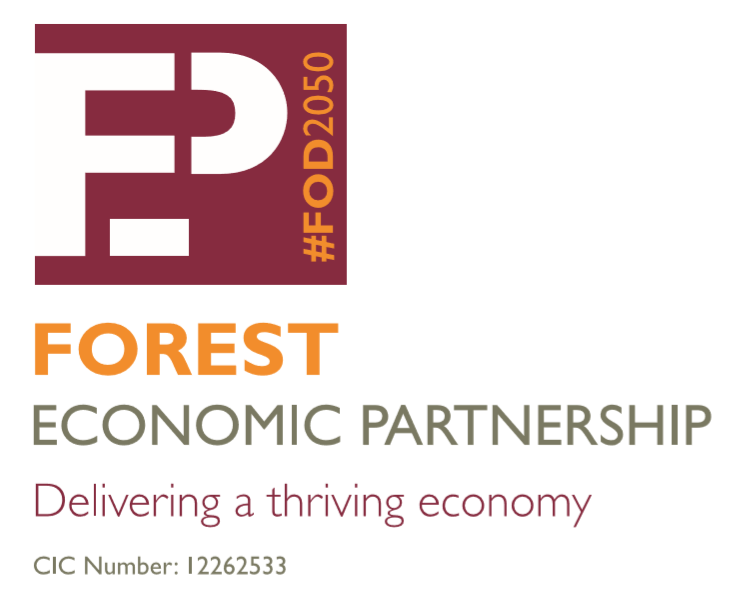 Forest Economic Partnership (FEP)  VisionIn 2050 the Forest of Dean is an attractive, vibrant and dynamic destination to live, work and do business.MissionTo deliver a thriving economy in the Forest of Dean by connecting business, education, public sector, people, ideas, and resources.  Terms of Reference 2024Create a bold vision to deliver sustainable economic growth in the Forest to 2050. Contribute towards informing countywide plan/policy making and to provide evidence for funding application work.Contribute to other strategic and local strategy work that aligns with FEP vision.Implement project activity to deliver the FEP vision. Prioritise support for specific economic sectors in the Forest eg. Advanced engineering, manufacturing, transport, construction, and tourism.Connect businesses with business networks, such as Gloucestershire Growth Hub Network.Connect businesses with Forest of Dean District’s High Schools/Academies, Gloucestershire College & Hartpury College & University (and other training providers) to their employer training programmes and apprenticeship schemes. Agree a Communication Strategy with key messages to support a proactive approach and to help plan FEP and stakeholder resources for all press/media/web/social media communications.Agree and monitor baseline economic indicators.GovernanceFEP is a Community Interest Company. This consists of an Executive Board that has a mix of Executive and Non-Executive roles to guide the work of FEP. The Board will report to the Stakeholder Group which as an open forum will remain as the decision-making body. The three themed Sub-Groups which meet in closed session will report to the Stakeholder Group. The Stakeholder Group as the decision making body will continue to meet on a quarterly basis, or more frequently if there are urgent matters to be discussed. The Sub-Groups to meet as and when required and to report back to the quarterly Stakeholder Group meeting.Chair/Vice-ChairIt is recommended that the following people retain their Chair and Vice-Chair roles in 2024:Chair – Neill RickettsVice-Chair – Cllr Johnathan LaneSub-GroupsEach Sub-Group to nominate a lead member to be responsible for coordinating meetings, communicating with other members and providing feedback to the Partnership. In 2024 the following Sub-Groups are:Education and SkillsTransport, Infrastructure, Bridges & Borders (inactive)Digital ConnectivityClimate ActionStakeholder MeetingsDate: 20.03.24Review Date:  20.03.2025Quoracy – 4 members as a minimum are needed to hold a quorate meeting.Quoracy – 4 members as a minimum are needed to hold a quorate meeting.Decision making responsibilities:Ability for Vice-Chair to stand-in Chair should the Chair not be able to attend the meeting.Agree the Forest Economic Partnership vision & mission.Agree content of contributions to any other draft Strategy document that aligns with FEP vision.Agree scope & content for the Communication Strategy, 2024 Key Messages and any marketing campaigns.Approve expenditure against secured grant or sponsorship funding.Agree to share economic baseline data.Voting procedures:Decisions of the Forest Economic Partnership Stakeholder Group are intended to be made by consensus. Where consensus cannot be reached after a reasonable amount of discussion (which shall be determined at the Chair’s discretion) then a vote may be requested by any Member to resolve the matter.Each Stakeholder Group Member shall have one vote (one vote per organisation).If a vote is held, it shall be carried by a majority of those present and entitled to vote.Voting shall be by show of hands. If there is a deadlock, then the Chair will have a casting vote.Urgent matters to be agreed by email, by exception and with unanimity.Attendance:For meetings with fewer than four members (including the Chair) the Chair will need to consider the benefits of continuing the meeting. Meeting notes & action tracker:FoDDC to prepare & circulateCirculation of notes & action tracker:Forest Economic Partnership Board membersFrequency of meetings Meetings will be held 4 times a year or as requested by the chair.Meeting location: Various venuesMeeting times:1pm June 19th 1pm September 18th 1pm December 18th Status of meetings:Stakeholder Group - OpenSub-Group – Closed